Angličtina 8											14. 1.Ahoj osmáci,toto  je v podstatě záznam toho, co se dělalo on-line:procvičování adverbií z učebnice i WB, poslat test na adv x adj DÚ: WB – nová slovíčka – U6C zapsat do slovníčkuNebude-li vám něco jasné, ozvěte se na mail nebo přes TEAMS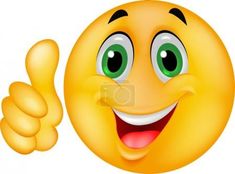 Good luck!!!JM 